AMAÇ: Özel Level Hospitalda havalandırma sistemlerini yönetmek, hastalar, hasta yakınları, ziyaretçiler ve personel için standartlara uygun emniyetli ve konforlu bir çevre sağlamaktır.KAPSAM: Prosedür kapalı alanlar havalandırma sistemi yönetimi ve kontrolünün süreçlerine ilişkinfaaliyetleri kapsar.KISALTMALAR:-TANIMLAR:Havalandırma Sistemi: Hastanenin klima santralleri, Aspiratörler, Havalandırma kanalı ve dağıtım sistemleri( Değişken ve Sabit debi kontrollü hava akış kontrol cihazları) , hava filtrasyon elemanları (ön filtreler, HEPA filtreler vb.), ısı üreteçleri (Fancoil, radyatör, elektrikli ısıtıcı vb.), Elektrik alt yapısı ve Otomasyon sistemlerini içine alan destek sistemlerinin bütününü kapsamaktadır.Ekipman: Sistem desteği için doğrudan ya da dolaylı olarak gerekli, rutin işletme sırasında normalden fazla arıza ve kaza riski içeren, karmaşık yapısından ötürü fazla yoğun bakım programlanmasını gerektiren sabitlenmiş ve envantere kayıtlı unsurları kapsamaktadır.Bakım: İşletmedeki ekipman ve sistemlerin fonksiyonlarını en yüksek performansta sürdürmeleri için gerçekleştirilen faaliyetlerin bütününü kapsamaktadır.Planlı Bakım: İşletmede belirlenen dönemler içerisinde, periyodik olarak sürekli uygulanan bakım zamanlarını kapsayan çalışmalar bütününü kapsamaktadır.Koruyucu Bakım (Periyodik Bakım): Planlı bakım onarım yöntemi olan bu bakım şekli, önceden belirlenen bir zaman periyodunda makina parçalarının bakım ve onarımlarını içermekte olup, havalandırma sistemi üzerindeki tüm elemanların ve filtrelerin düzenli olarak kontrol ve değişimleri yapılarak, makina üzerindeki bütün donanımlar gözden geçirilmekte ve tespit edilen arızalar giderilmektedir. Bu yöntem ile arızaların çıkması beklenmemekte, sisteme daha önceden periyodik olarak yapılan bakım neticesinde olası arızaların önüne geçilmektedir.SORUMLULAR: İşletme Direktörlüğü, Teknik Servis Personelleri ile idari işlerden sorumlu tümpersonelinin sorumluluğundadır.FAALİYET AKIŞI:Pozitif basınçlı oda partikül ölçümü yapılır.Partikül ölçümü yapılırken tedarikçi firmanın belirlemiş olduğu zamanlarda kalibrasyonu yapılmış ve belgelendirilmiş partikül ölçüm cihazları kullanılır.Aşağıdaki alanlarda ölçüm yapılır;AmeliyathaneErişkin Yoğun Bakım ünitesiYeni Doğan Yoğun Bakım ÜnitesiBölümlere göre ölçümler aşağıdaki gibi yapılırAmeliyathane: Hepa filtrelerin değişimi yılda 4 defa 3 aylık periyotlarda teknik servis peroneli tarafından gerçekleştirilir. Partükül ölçümleri tedarikçi firma tarafından 6 aylık periyodlarla yapılır. Sonuç raporları basılı kitapçık olarak hastanemize teslim edilir.Erişkin Yoğun Bakım Ünitesi: Hepa filtrelerin değişimi yılda 4 defa 3 aylık periyotlarda teknik servis peroneli tarafından gerçekleştirilir. Partükül ölçümleri tedarikçi firma tarafından 6 aylık periyodlarla yapılır. Sonuç raporları basılı kitapçık olarak hastanemize teslim edilir.Yeni Doğan Yoğun Bakım Ünitesi: Hepa filtrelerin değişimi yılda 4 defa 3 aylık periyotlarda teknik servis peroneli tarafından gerçekleştirilir. Partükül ölçümleri tedarikçi firma tarafından 6 aylık periyodlarla yapılır. Sonuç raporları basılı kitapçık olarak hastanemize teslim edilir.Havalandırma Sistemi Bakım ve Denetimi6.5.1.İklimlendirme sistemi aşağıdaki bileşenlerden oluşur:Klima santralleri,Hücreli/Kanal tipi aspiratörler,FanlarFCU (Fan Coil) üniteleriVAV ve CAV hava ayar cihazlarıElektrikli IsıtıcılarHastane tüm Havalandırma sistemi aylık, üç aylık, 6 aylık periyotlarda Teknik servis ekibi tarafından kontrol edilir.Teknik Hizmetler Teknisyeni ve Elektrik Teknisyeni tarafından Havalandırma sisteminin tamamı  Aylık ve 3 Aylık periyotlarda denetlenir ve gerekli onarımları gerçekleştirirler.Teknik Hizmetler Sorumlusu yılda en az 2 defa HEPA filtre değişimlerini ve yılda en az 4 defa Ön filtre ve hassas filtre değişimlerini, yılda en az 2 defa Partikül ölçümlerini, yılda en az 1 defa kapsamlı Validasyon testlerini yaptırır.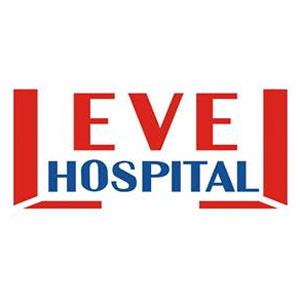 HAVALANDIRMA SİSTEMİ KONTROL İŞLEYİŞ PROSEDÜRÜDÖKÜMAN KODUMC.PR.02HAVALANDIRMA SİSTEMİ KONTROL İŞLEYİŞ PROSEDÜRÜYAYIN TARİHİ02.01.2016HAVALANDIRMA SİSTEMİ KONTROL İŞLEYİŞ PROSEDÜRÜREVİZYON TARİHİ00HAVALANDIRMA SİSTEMİ KONTROL İŞLEYİŞ PROSEDÜRÜREVİZYON NO00HAVALANDIRMA SİSTEMİ KONTROL İŞLEYİŞ PROSEDÜRÜSAYFA1/3HAVALANDIRMA SİSTEMİ KONTROL İŞLEYİŞ PROSEDÜRÜDÖKÜMAN KODUMC.PR.02HAVALANDIRMA SİSTEMİ KONTROL İŞLEYİŞ PROSEDÜRÜYAYIN TARİHİ02.01.2016HAVALANDIRMA SİSTEMİ KONTROL İŞLEYİŞ PROSEDÜRÜREVİZYON TARİHİ00HAVALANDIRMA SİSTEMİ KONTROL İŞLEYİŞ PROSEDÜRÜREVİZYON NO00HAVALANDIRMA SİSTEMİ KONTROL İŞLEYİŞ PROSEDÜRÜSAYFA2/3HAVALANDIRMA SİSTEMİ KONTROL İŞLEYİŞ PROSEDÜRÜDÖKÜMAN KODUMC.PR.02HAVALANDIRMA SİSTEMİ KONTROL İŞLEYİŞ PROSEDÜRÜYAYIN TARİHİ02.01.2016HAVALANDIRMA SİSTEMİ KONTROL İŞLEYİŞ PROSEDÜRÜREVİZYON TARİHİ00HAVALANDIRMA SİSTEMİ KONTROL İŞLEYİŞ PROSEDÜRÜREVİZYON NO00HAVALANDIRMA SİSTEMİ KONTROL İŞLEYİŞ PROSEDÜRÜSAYFA3/3HAZIRLAYANKONTROL EDENONAYLAYANTEKNİK SERVİSPERFORMANS VE KALİTE BİRİMİBAŞHEKİM